TEST DE QUEBECFRANCAIS 10 MININOM:________________________Quel était le parti de Maurice Duplessis?Le parti quebecois		d) le Bloc QuebecoisL’union national		c) les liberalsDonnez une facon comment la Revolution Tranquille a eu un effet sur la societe de Quebec?La nationalisation des compagnies d’electricitee 	c) le droit de vote des femmesLa nationalisation de la bourse de Montreal	d) Il a change son drapeauUn des buts de la Revolution Tranquille était…Créer une societe plus laique 		c) etablir plus d’universites anglophonesCréer un plus grand lien avec Ottawa	d) etablir un système moins libreQui était le ‘père’ de la Revolution Tranquille?Pierre Trudeau			b) Henri BourassaJean Lesage			c) Maurice Duplessis****************Nommez une femme francophone de Quebec qui a aide avec la lutte* pour le vote feminine?Idola Saint-Jean			b) Marie-Claire KirklandTherese Casgrain			c) Chantelle Petit-ClercQuand est-ce que les femmes au Quebec ont recu le vote (provincial)?1919				b) 19391929				c) 1949Qui était la premiere femme qui a été elue a l’Assemblee Nationale (gouvernement provincial)?Idola Saint-Jean			b) Marie-Claire KirklandTherese Casgrain			c) Chantelle Petit-Clerc************************En 1963, un des premiers attaques par le F.L.Q. était destine a quel cible (target)?Le parlement 		c) la banque de MontrealRadio-Canada		d) les maneges militaires federauxPierre Laporte, qui a été tue par le F.L.Q était :Premier ministre de Quebec	c) commissaire britanniqueLe ministre de travail		d) un membre du parlement d’OttawaDans l’histoire, comment est-ce que les historiens ont appelle ce temps?La crise terroriste			c) la Crise d’octobreLa crise de missiles			d) la crise de 1970Ou est-ce que ce groupe terroriste voulait aller?Au Haiti				b) aux Etats-UnisAu Cuba				d) en AngleterreNommez une grande raison pourquoi  il y avait de controverses pendant la crise F.L.Q.?On se souciait* de l’economie	c) On se souciait de la relation avec l’AngleterreOn se souciait de nos libertes	d) On se souciait de la communication par Internet.*se souciait = to worryComment s’appelle la loi qu’on pratique au Quebec?   La loi common			b) la loi civilCette loi (from the answer above) comprend  quelles lois?Les lois gouvernementales		b) les lois des impotsLes lois privees			d) les crimesSi un etudiant du Mini, fait d’abord ses etudes de loi a UBC et puis ensuite, demenage a Montreal, peut-il/elle pratique la loi au Quebec?Oui/non*************** Nommez un des symboles de la fleur de lys :Un symbole de liberte		c) un symbole de pureteUn symbole d’argent		d) un symbole d’aventureQuel explorateur avait un drapeau avec la fleur de lys sur son bateau?Lasalle				c) CartierCabot				d) ColombLa fleur de lys a été reintroduit en Amerique du Nord par qui?Par les explorateurs		b) par les colons francaisPar les acadiens			c) par les soldats******************‘souverain’ :  en anglais :_______________________________*************« The state has no business in the bedrooms of the nation » a été dit par qui?a) Pierre Trudeau			c) Jean Lesage	b) Rene Levesque			d) Pauline MaroisLa citation au-dessus (above) s’agit de quoi?Le chartre de la liberte		 le controverse de la decriminalisation de la homosexualiteLa discrimination contre les premieres nationsLes controverse avec les eglises catholiques***********************Le mot « REFERENDUM » veut dire :Un loi		c) une amendeUn controverse	d) un voteLe premier referendum au Quebec s’est passe en quelle annee?En 1940		c) en 1980En 1960		d) en 1995Combien de referendum est-ce qu’on a eu au Quebec?1			b) 32			d) 4Qui était premier ministre de Quebec pour la premier referendum?a) Pierre Trudeau			c) Jean Lesage	b) Rene Levesque			d) Pauline Marois******************* Comment s’appelle le rapport qui a change le système d’education au  Quebec?Le Rapport Lesage			c) Le Rapport ParentLe Rapport 	Quebecois		d) Le Rapport GagnonComment s’appelle le niveau d’education qui se situe entre* l’éducation secondaire et les études universitaires prépare au marché du travail: des programmes d’études techniques ?SEVEC			c) PQCEGEP			d) L’ecole PolyvalenteEn 1990, si un immigrant demenage (moves) au Quebec.  Dans quelle langue, ses enfants, doivent-ils etudier?Leur langue maternelle	c) l’espagnolLe francais			d) l’anglais**********************Comment s’appelle le symbole sur le drapeau de Quebec?Le trillium			c) la feuille d’erableLa marguerite		d) la fleur de lysQui est-ce qui Jean Baptiste a donne la bapteme?  _______________________Quelle est la date de la fete  St. Jean Baptiste ?Le 24 juin		c) le 4  juilletLe 1 juillet		d) le 14 juilletPendant la fete (St. Jean Baptiste)  qu’est-ce qui se passe?On regarde des  defiles dans les villes.	c) On travaille. On ferme les ecoles a midi.			d) On vote.Comment s’appelle cette femme?  Mme _______________   ______________________.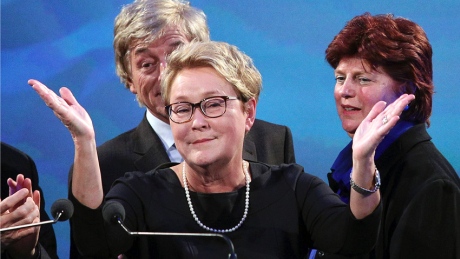 Quel parti a gagne les elections au Quebec en avril, 2014?  Les ___________________________After the fall of the church in Quebec, what replaced it as the ‘pillar’ of culture?La musique traditionnelle		c) la politiqueLa langue				d) le sirop d’erable.**********************Vrai/Faux :  Les Canadiens de Montreal vont gagner cette partie de la serie contre les Rangers. (blague! Mais apres le match d’hier soir, on ne sait jamais!  ) Boni :En quelle annee est-ce que la charte canadienne de droits et libertes a été retourne au Canada?  1922			c) 19821972			d) 2002*the word « HABS » in reference to the Montreal Canadians actual means ________________________.5PART IIKNOWLEDGE SYNTHESIS - Choose 1 image from each section and provide background information describing their significance to Quebec history.  For full points, you must provide at least five separate points of information.  Write in complete sentences.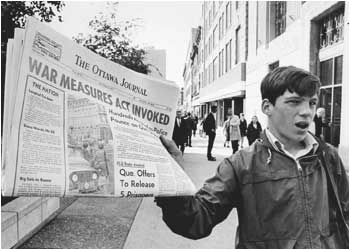 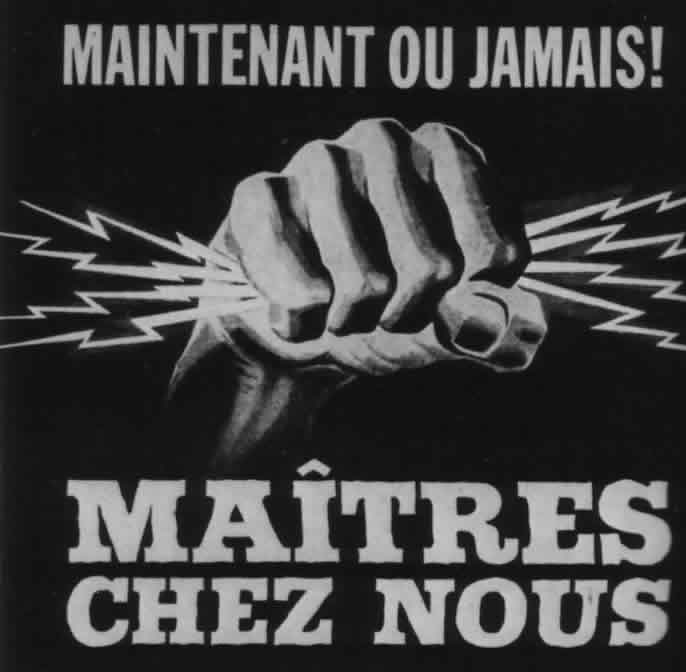 _______________________________________________________________________________________________________________________________________________________________________________________________________________________________________________________________________________________________________________________________________________________________________________________________________________________________________________________________________________________________________________________________________________________________________________________________________________________________________________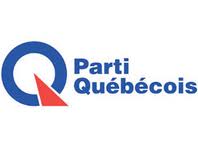 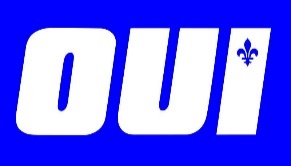 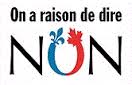 _______________________________________________________________________________________________________________________________________________________________________________________________________________________________________________________________________________________________________________________________________________________________________________________________________________________________________________________________________________________________________________________________________________________________________________________________________________________________________________En quel siecle , la fleur de lys, a-t-elle apparu?Au 6e siecle.Au 11e siecle.Au 15e siecle.Au 20e 